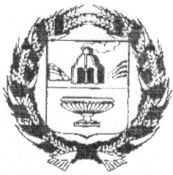 СОБРАНИЕ ДЕПУТАТОВ ХМЕЛЕВСКОГО СЕЛЬСОВЕТАЗАРИНСКОГО   РАЙОНА   АЛТАЙСКОГО КРАЯР Е Ш Е Н И Е - проект с.Хмелевка	Руководствуясь Бюджетным кодексом Российской Федерации, Федеральным законом «Об общих принципах организации самоуправления Российской Федерации», Положением «О бюджетном процессе в МО Хмелевский сельсовет», Уставом муниципального образования Хмелевский сельсовет Заринского района Алтайского края, Собрание депутатов Решило:1.Внести в решение Собрания депутатов Хмелевского сельсовета Заринского района Алтайского края от 22.12.2022 №23 «О бюджете муниципального образования Хмелевский сельсовет Заринского района Алтайского края на 2023 год и на плановый период 2024 и 2025 годов» на 2023 год следующие изменения:1.1.Подпункт 1 пункта 1 изложить в следующей редакции:1) прогнозируемый общий объем доходов бюджета сельского поселения в сумме 2 541,7 тыс. рублей, в том числе объем межбюджетных трансфертов, получаемых из других бюджетов, в сумме 1 995,9 тыс. рублей.1.2.Подпункт 2 пункта 1 изложить в следующей редакции:2) общий объем расходов бюджета сельского поселения в сумме 2 701,0 тыс. рублей.1.3.Дополнить подпункт 4 пункта 1 статьи 13) дефицит бюджета сельского поселения в сумме 159,3 тыс.рублей.1.4.Приложение 1 «Источники финансирования дефицита бюджета сельского поселения на 2023 год» изложить в следующей редакции:1.5.Приложение 3 «Распределение бюджетных ассигнований по разделам и подразделам классификации расходов бюджета сельского поселения на 2023  год» изложить в следующей редакции:1.6.Приложение 5 «Ведомственная структура расходов бюджета сельского поселения на 2023 год» изложить в следующей редакции:1.7.Приложение «Распределение бюджетных ассигнований по разделам, подразделам, целевым статьям, группам (группам и подгруппам) видов расходов на 2023 год» изложить в следующей редакции:Глава сельсовета                                                                                             Е.А. Мишуков      00.04.2023                                                      №0О внесении изменений и дополнений в решение Собрания депутатов Заринского района Алтайского края от 22.12.2022 №23 «О бюджете муниципального образования Хмелевский сельсовет Заринского района Алтайского краяна 2023 год и на плановый период 2024 и 2025 годов»Источники финансирования дефицита бюджетаСумма, тыс. рублейИзменение остатков средств на счетах по учету средств бюджетов159,3НаименованиеРз/ПрСумма, тыс. рублей123ОБЩЕГОСУДАРСТВЕННЫЕ ВОПРОСЫ01 001459,5Функционирование высшего должностного лица субъекта Российской Федерации и муниципального образования01 02474,0Функционирование Правительства Российской Федерации, высших исполнительных органов государственной власти субъектов Российской Федерации, местных администраций01 04439,5Резервные фонды01 115,0Другие общегосударственные вопросы01 13541,0НАЦИОНАЛЬНАЯ ОБОРОНА02 00117,6Мобилизационная и вневойсковая подготовка02 03117,6НАЦИОНАЛЬНАЯ БЕЗОПАСНОСТЬ И ПРАВООХРАНИТЕЛЬНАЯ ДЕЯТЕЛЬНОСТЬ03 0048,0Защита населения и территории от чрезвычайных ситуаций природного и техногенного характера, пожарная безопасность03 1048,0НАЦИОНАЛЬНАЯ ЭКОНОМИКА04 00487,4Дорожное хозяйство (дорожные фонды)04 09479,0Другие вопросы в области национальной экономики04 128,4ЖИЛИЩНО-КОММУНАЛЬНОЕ ХОЗЯЙСТВО05 00190,5Коммунальное хозяйство05 02140,5Благоустройство05 0350,0КУЛЬТУРА, КИНЕМАТОГРАФИЯ08 00375,5Культура08 01374,0Другие вопросы в области культуры, кинематографии08 041,5СОЦИАЛЬНАЯ ПОЛИТИКА10 0017,5Пенсионное обеспечение10 0117,5ФИЗИЧЕСКАЯ КУЛЬТУРА И СПОРТ11 005,0Массовый спорт11 025,0Итого расходов2701,0НаименованиеКодРз/ПрЦСРВрСумма, тыс. рублей123456Администрация Хмелевского сельсовета Заринского района Алтайского края3032701,0ОБЩЕГОСУДАРСТВЕННЫЕ ВОПРОСЫ30301 001459,5Функционирование высшего должностного лица субъекта Российской Федерации и муниципального образования30301 02474,0Руководство и управление в сфере установленных функций органов государственной власти субъектов Российской Федерации и органов местного самоуправления30301 020100000000474,0Расходы на обеспечение деятельности органов местного самоуправления30301 020120000000474,0Глава муниципального образования30301 020120010120474,0Расходы на выплаты персоналу в целях обеспечения выполнения функций государственными (муниципальными) органами, казенными учреждениями, органами управления государственными внебюджетными фондами30301 020120010120100474,0Функционирование Правительства Российской Федерации, высших исполнительных органов государственной власти субъектов Российской Федерации, местных администраций30301 04439,5Руководство и управление в сфере установленных функций органов государственной власти субъектов Российской Федерации и органов местного самоуправления30301 040100000000383,6Расходы на обеспечение деятельности органов местного самоуправления30301 040120000000383,6Центральный аппарат органов местного самоуправления30301 040120010110383,6Расходы на выплаты персоналу в целях обеспечения выполнения функций государственными (муниципальными) органами, казенными учреждениями, органами управления государственными внебюджетными фондами30301 040120010110100304,7Закупка товаров, работ и услуг для обеспечения государственных (муниципальных) нужд30301 04012001011020076,9Уплата налогов, сборов и иных платежей30301 0401200101108502,0Иные вопросы в области жилищно-коммунального хозяйства30301 04920000000055,9Иные расходы в области жилищно-коммунального хозяйства30301 04929000000055,9Расходы на обеспечение расчетов за топливно-энергетические ресурсы, потребляемые муниципальными учреждениями30301 0492900S119055,9Закупка товаров, работ и услуг для обеспечения государственных (муниципальных) нужд30301 0492900S119020055,9Резервные фонды30301 115,0Иные расходы органов государственной власти субъектов Российской Федерации и органов местного самоуправления30301 1199000000005,0Резервные фонды30301 1199100000005,0Резервные фонды местных администраций30301 1199100141005,0Резервные средства30301 1199100141008705,0Другие общегосударственные вопросы30301 13541,0Межбюджетные трансферты общего характера бюджетам субъектов Российской Федерации и муниципальных образований30301 1398000000009,7Иные межбюджетные трансферты общего характера30301 1398500000009,7Межбюджетные трансферты бюджетам муниципальных районов из бюджетов поселений и межбюджетные трансферты бюджетам поселений из бюджетов муниципальных районов на осуществление части полномочий по решению вопросов местного значения в соответствии с заключенными соглашениями30301 1398500605109,7Иные межбюджетные трансферты30301 1398500605105409,7Иные расходы органов государственной власти субъектов Российской Федерации и органов местного самоуправления30301 139900000000531,3Расходы на выполнение других обязательств государства30301 139990000000531,3Прочие выплаты по обязательствам государства30301 139990014710531,3Расходы на выплаты персоналу в целях обеспечения выполнения функций государственными (муниципальными) органами, казенными учреждениями, органами управления государственными внебюджетными фондами30301 139990014710100145,9Закупка товаров, работ и услуг для обеспечения государственных (муниципальных) нужд30301 139990014710200370,4Уплата налогов, сборов и иных платежей30301 13999001471085015,0НАЦИОНАЛЬНАЯ ОБОРОНА30302 00117,6Мобилизационная и вневойсковая подготовка30302 03117,6Руководство и управление в сфере установленных функций органов государственной власти субъектов Российской Федерации и органов местного самоуправления30302 030100000000117,6Руководство и управление в сфере установленных функций30302 030140000000117,6Осуществление первичного воинского учета органами местного самоуправления поселений, муниципальных и городских округов30302 030140051180117,6Расходы на выплаты персоналу в целях обеспечения выполнения функций государственными (муниципальными) органами, казенными учреждениями, органами управления государственными внебюджетными фондами30302 030140051180100117,0Закупка товаров, работ и услуг для обеспечения государственных (муниципальных) нужд30302 0301400511802000,6НАЦИОНАЛЬНАЯ БЕЗОПАСНОСТЬ И ПРАВООХРАНИТЕЛЬНАЯ ДЕЯТЕЛЬНОСТЬ30303 0048,0Защита населения и территории от чрезвычайных ситуаций природного и техногенного характера, пожарная безопасность30303 1048,0Муниципальная целевая программа «Обеспечение пожарной безопасности на территории Хмелевского сельсовета Заринского района Алтайского края на 2023-2025гг.»30303 10 140006099020,0Закупка товаров, работ и услуг для обеспечения государственных (муниципальных) нужд30303 10 140006099020020,0Предупреждение и ликвидация чрезвычайных ситуаций и последствий стихийных бедствий30303 1094000000003,0Финансирование иных мероприятий по предупреждению и ликвидации чрезвычайных ситуаций и последствий стихийных бедствий30303 1094200000003,0Расходы на финансовое обеспечение мероприятий, связанных с ликвидацией последствий чрезвычайных ситуаций и стихийных бедствий30303 1094200120103,0Закупка товаров, работ и услуг для обеспечения государственных (муниципальных) нужд30303 1094200120102003,0Иные расходы органов государственной власти субъектов Российской Федерации и органов местного самоуправления30303 10990000000025,0Расходы на выполнение других обязательств государства30303 10999000000025,0Прочие выплаты по обязательствам государства30303 10999001471025,0Закупка товаров, работ и услуг для обеспечения государственных (муниципальных) нужд30303 10999001471020019,0Уплата налогов, сборов и иных платежей30303 1099900147108506,0НАЦИОНАЛЬНАЯ ЭКОНОМИКА30304 00487,4Дорожное хозяйство (дорожные фонды)30304 09479,0Иные вопросы в области национальной экономике30304 099100000000479,0Мероприятия в сфере транспорта и дорожного хозяйства30304 099120000000479,0Содержание, ремонт, реконструкция и строительство автомобильных дорог, являющихся муниципальной собственностью30304 099120067270479,0Закупка товаров, работ и услуг для обеспечения государственных (муниципальных) нужд30304 099120067270200479,0Другие вопросы в области национальной экономики30304 128,4Мероприятия в области строительства, архитектуры и градостроительства30304 1292900180408,4Закупка товаров, работ и услуг для обеспечения государственных (муниципальных) нужд30304 1292900180402008,4ЖИЛИЩНО-КОММУНАЛЬНОЕ ХОЗЯЙСТВО30305 00190,5Коммунальное хозяйство30305 02140,5Муниципальная целевая программа энергосбережение и повышение энергетической эффективности на территории муниципального образования Хмелевский сельсовета Заринского района Алтайского края на 2023-2025г.г.30305 02190000000040,0Расходы на реализации мероприятий муниципальной программы30305 02190006099040,0Закупка товаров, работ и услуг для обеспечения государственных (муниципальных) нужд30305 02190006099020040,0Иные вопросы в области жилищно-коммунального хозяйства30305 029200000000100,5Иные расходы в области жилищно-коммунального хозяйства30305 029290000000100,5Мероприятия в области коммунального хозяйства30305 029290018030100,5Закупка товаров, работ и услуг для обеспечения государственных (муниципальных) нужд30305 02929001803020063,4Уплата налогов, сборов и иных платежей30305 02929001803085037,1Благоустройство30305 0350,0Иные вопросы в области жилищно-коммунального хозяйства30305 03920000000050,0Иные расходы в области жилищно-коммунального хозяйства30305 03929000000050,0Организация и содержание мест захоронения30305 03929001807045,0Закупка товаров, работ и услуг для обеспечения государственных (муниципальных) нужд30305 03929001807020045,0Прочие мероприятия по благоустройству муниципальных образований30305 0392900180805,0Закупка товаров, работ и услуг для обеспечения государственных (муниципальных) нужд30305 0392900180802005,0КУЛЬТУРА, КИНЕМАТОГРАФИЯ30308 00375,5Культура30308 01374,0Иные вопросы в области жилищно-коммунального хозяйства30308 019200000000176,3Иные расходы в области жилищно-коммунального хозяйства30308 019290000000176,3Расходы на обеспечение расчетов за топливно-энергетические ресурсы, потребляемые муниципальными учреждениями30308 0192900S1190176,3Закупка товаров, работ и услуг для обеспечения государственных (муниципальных) нужд30308 0192900S1190200176,3Иные расходы органов государственной власти субъектов Российской Федерации и органов местного самоуправления30308 019900000000197,7Расходы на выполнение других обязательств государства30308 019990000000197,7Прочие выплаты по обязательствам государства30308 019990014710197,7Закупка товаров, работ и услуг для обеспечения государственных (муниципальных) нужд30308 019990014710200158,7Уплата налогов, сборов и иных платежей30308 01999001471085039,0Другие вопросы в области культуры, кинематографии30308 041,5Иные вопросы в отраслях социальной сферы30308 0490000000001,5Иные вопросы в сфере культуры и средств массовой информации30308 0490200000001,5Мероприятия в сфере культуры и кинематографии30308 0490200165101,5Закупка товаров, работ и услуг для обеспечения государственных (муниципальных) нужд30308 0490200165102001,5СОЦИАЛЬНАЯ ПОЛИТИКА30310 0017,5Пенсионное обеспечение30310 0117,5Иные вопросы в отраслях социальной сферы30310 01900000000017,5Иные вопросы в сфере социальной политики30310 01904000000017,5Доплаты к пенсиям30310 01904001627017,5Социальные выплаты гражданам, кроме публичных нормативных социальных выплат30310 01904001627032017,5ФИЗИЧЕСКАЯ КУЛЬТУРА И СПОРТ30311 005,0Массовый спорт30311 025,0Иные вопросы в отраслях социальной сферы30311 0290000000005,0Иные вопросы в сфере здравоохранения, физической культуры и спорта30311 0290300000005,0Мероприятия в области здравоохранения, спорта и физической культуры, туризма30311 0290300166705,0Расходы на выплаты персоналу в целях обеспечения выполнения функций государственными (муниципальными) органами, казенными учреждениями, органами управления государственными внебюджетными фондами30311 0290300166701005,0НаименованиеРз/ПрЦСРВрСумма, тыс. рублей12345ОБЩЕГОСУДАРСТВЕННЫЕ ВОПРОСЫ01 001459,5Функционирование высшего должностного лица субъекта Российской Федерации и муниципального образования01 02474,0Руководство и управление в сфере установленных функций органов государственной власти субъектов Российской Федерации и органов местного самоуправления01 020100000000474,0Расходы на обеспечение деятельности органов местного самоуправления01 020120000000474,0Глава муниципального образования01 020120010120474,0Расходы на выплаты персоналу в целях обеспечения выполнения функций государственными (муниципальными) органами, казенными учреждениями, органами управления государственными внебюджетными фондами01 020120010120100474,0Функционирование Правительства Российской Федерации, высших исполнительных органов государственной власти субъектов Российской Федерации, местных администраций01 04439,5Руководство и управление в сфере установленных функций органов государственной власти субъектов Российской Федерации и органов местного самоуправления01 040100000000383,6Расходы на обеспечение деятельности органов местного самоуправления01 040120000000383,6Центральный аппарат органов местного самоуправления01 040120010110383,6Расходы на выплаты персоналу в целях обеспечения выполнения функций государственными (муниципальными) органами, казенными учреждениями, органами управления государственными внебюджетными фондами01 040120010110100304,7Закупка товаров, работ и услуг для обеспечения государственных (муниципальных) нужд01 04012001011020076,9Уплата налогов, сборов и иных платежей01 0401200101108502,0Иные вопросы в области жилищно-коммунального хозяйства01 04920000000055,9Иные расходы в области жилищно-коммунального хозяйства01 04929000000055,9Расходы на обеспечение расчетов за топливно-энергетические ресурсы, потребляемые муниципальными учреждениями01 0492900S119055,9Закупка товаров, работ и услуг для обеспечения государственных (муниципальных) нужд01 0492900S119020055,9Резервные фонды01 115,0Иные расходы органов государственной власти субъектов Российской Федерации и органов местного самоуправления01 1199000000005,0Резервные фонды01 1199100000005,0Резервные фонды местных администраций01 1199100141005,0Резервные средства01 1199100141008705,0Другие общегосударственные вопросы01 13541,0Межбюджетные трансферты общего характера бюджетам субъектов Российской Федерации и муниципальных образований01 1398000000009,7Иные межбюджетные трансферты общего характера01 1398500000009,7Межбюджетные трансферты бюджетам муниципальных районов из бюджетов поселений и межбюджетные трансферты бюджетам поселений из бюджетов муниципальных районов на осуществление части полномочий по решению вопросов местного значения в соответствии с заключенными соглашениями01 1398500605109,7Иные межбюджетные трансферты01 1398500605105409,7Иные расходы органов государственной власти субъектов Российской Федерации и органов местного самоуправления01 139900000000531,3Расходы на выполнение других обязательств государства01 139990000000531,3Прочие выплаты по обязательствам государства01 139990014710531,3Расходы на выплаты персоналу в целях обеспечения выполнения функций государственными (муниципальными) органами, казенными учреждениями, органами управления государственными внебюджетными фондами01 139990014710100145,9Закупка товаров, работ и услуг для обеспечения государственных (муниципальных) нужд01 139990014710200370,4Уплата налогов, сборов и иных платежей01 13999001471085015,0НАЦИОНАЛЬНАЯ ОБОРОНА02 00117,6Мобилизационная и вневойсковая подготовка02 03117,6Руководство и управление в сфере установленных функций органов государственной власти субъектов Российской Федерации и органов местного самоуправления02 030100000000117,6Руководство и управление в сфере установленных функций02 030140000000117,6Осуществление первичного воинского учета органами местного самоуправления поселений, муниципальных и городских округов02 030140051180117,6Расходы на выплаты персоналу в целях обеспечения выполнения функций государственными (муниципальными) органами, казенными учреждениями, органами управления государственными внебюджетными фондами02 030140051180100117,0Закупка товаров, работ и услуг для обеспечения государственных (муниципальных) нужд02 0301400511802000,6НАЦИОНАЛЬНАЯ БЕЗОПАСНОСТЬ И ПРАВООХРАНИТЕЛЬНАЯ ДЕЯТЕЛЬНОСТЬ03 0048,0Защита населения и территории от чрезвычайных ситуаций природного и техногенного характера, пожарная безопасность03 1048,0Муниципальная целевая программа «Обеспечение пожарной безопасности на территории Хмелевского сельсовета Заринского района Алтайского края на 2023-2025гг.»03 10 140006099020,0Закупка товаров, работ и услуг для обеспечения государственных (муниципальных) нужд03 10 140006099020020,0Предупреждение и ликвидация чрезвычайных ситуаций и последствий стихийных бедствий03 1094000000003,0Финансирование иных мероприятий по предупреждению и ликвидации чрезвычайных ситуаций и последствий стихийных бедствий03 1094200000003,0Расходы на финансовое обеспечение мероприятий, связанных с ликвидацией последствий чрезвычайных ситуаций и стихийных бедствий03 1094200120103,0Закупка товаров, работ и услуг для обеспечения государственных (муниципальных) нужд03 1094200120102003,0Иные расходы органов государственной власти субъектов Российской Федерации и органов местного самоуправления03 10990000000025,0Расходы на выполнение других обязательств государства03 10999000000025,0Прочие выплаты по обязательствам государства03 10999001471025,0Закупка товаров, работ и услуг для обеспечения государственных (муниципальных) нужд03 10999001471020019,0Уплата налогов, сборов и иных платежей03 1099900147108506,0НАЦИОНАЛЬНАЯ ЭКОНОМИКА04 00487,4Дорожное хозяйство (дорожные фонды)04 09479,0Иные вопросы в области национальной экономике04 099100000000479,0Мероприятия в сфере транспорта и дорожного хозяйства04 099120000000479,0Содержание, ремонт, реконструкция и строительство автомобильных дорог, являющихся муниципальной собственностью04 099120067270479,0Закупка товаров, работ и услуг для обеспечения государственных (муниципальных) нужд04 099120067270200479,0Другие вопросы в области национальной экономики04 128,4Мероприятия в области строительства, архитектуры и градостроительства04 1292900180408,4Закупка товаров, работ и услуг для обеспечения государственных (муниципальных) нужд04 1292900180402008,4ЖИЛИЩНО-КОММУНАЛЬНОЕ ХОЗЯЙСТВО05 00190,5Коммунальное хозяйство05 02140,5Муниципальная целевая программа энергосбережение и повышение энергетической эффективности на территории муниципального образования Хмелевский сельсовета Заринского района Алтайского края на 2023-2025г.г.05 02190000000040,0Расходы на реализации мероприятий муниципальной программы05 02190006099040,0Закупка товаров, работ и услуг для обеспечения государственных (муниципальных) нужд05 02190006099020040,0Иные вопросы в области жилищно-коммунального хозяйства05 029200000000100,5Иные расходы в области жилищно-коммунального хозяйства05 029290000000100,5Мероприятия в области коммунального хозяйства05 029290018030100,5Закупка товаров, работ и услуг для обеспечения государственных (муниципальных) нужд05 02929001803020063,4Уплата налогов, сборов и иных платежей05 02929001803085037,1Благоустройство05 0350,0Иные вопросы в области жилищно-коммунального хозяйства05 03920000000050,0Иные расходы в области жилищно-коммунального хозяйства05 03929000000050,0Организация и содержание мест захоронения05 03929001807045,0Закупка товаров, работ и услуг для обеспечения государственных (муниципальных) нужд05 03929001807020045,0Прочие мероприятия по благоустройству муниципальных образований05 0392900180805,0Закупка товаров, работ и услуг для обеспечения государственных (муниципальных) нужд05 0392900180802005,0КУЛЬТУРА, КИНЕМАТОГРАФИЯ08 00375,5Культура08 01374,0Иные вопросы в области жилищно-коммунального хозяйства08 019200000000176,3Иные расходы в области жилищно-коммунального хозяйства08 019290000000176,3Расходы на обеспечение расчетов за топливно-энергетические ресурсы, потребляемые муниципальными учреждениями08 0192900S1190176,3Закупка товаров, работ и услуг для обеспечения государственных (муниципальных) нужд08 0192900S1190200176,3Иные расходы органов государственной власти субъектов Российской Федерации и органов местного самоуправления08 019900000000197,7Расходы на выполнение других обязательств государства08 019990000000197,7Прочие выплаты по обязательствам государства08 019990014710197,7Закупка товаров, работ и услуг для обеспечения государственных (муниципальных) нужд08 019990014710200158,7Уплата налогов, сборов и иных платежей08 01999001471085039,0Другие вопросы в области культуры, кинематографии08 041,5Иные вопросы в отраслях социальной сферы08 0490000000001,5Иные вопросы в сфере культуры и средств массовой информации08 0490200000001,5Мероприятия в сфере культуры и кинематографии08 0490200165101,5Закупка товаров, работ и услуг для обеспечения государственных (муниципальных) нужд08 0490200165102001,5СОЦИАЛЬНАЯ ПОЛИТИКА10 0017,5Пенсионное обеспечение10 0117,5Иные вопросы в отраслях социальной сферы10 01900000000017,5Иные вопросы в сфере социальной политики10 01904000000017,5Доплаты к пенсиям10 01904001627017,5Социальные выплаты гражданам, кроме публичных нормативных социальных выплат10 01904001627032017,5ФИЗИЧЕСКАЯ КУЛЬТУРА И СПОРТ11 005,0Массовый спорт11 025,0Иные вопросы в отраслях социальной сферы11 0290000000005,0Иные вопросы в сфере здравоохранения, физической культуры и спорта11 0290300000005,0Мероприятия в области здравоохранения, спорта и физической культуры, туризма11 0290300166705,0Расходы на выплаты персоналу в целях обеспечения выполнения функций государственными (муниципальными) органами, казенными учреждениями, органами управления государственными внебюджетными фондами11 0290300166701005,0Итого расходов2701,0